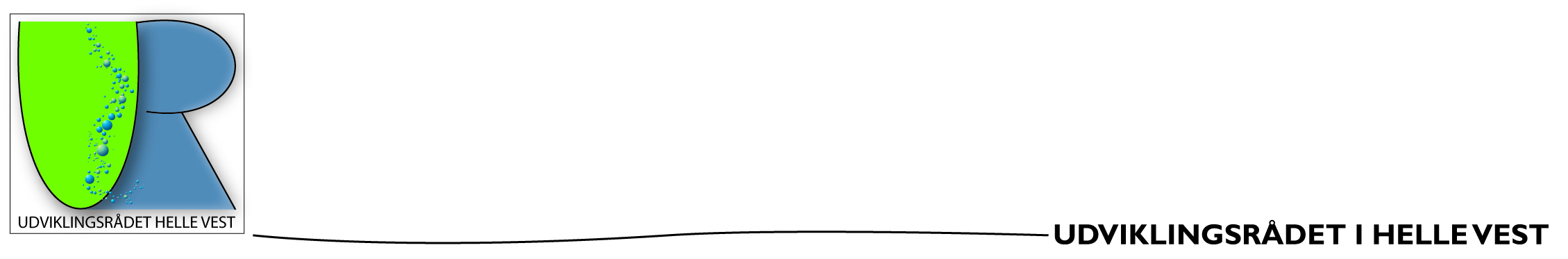 Referat Bestyrelsesmøde Tid: 	Den 21-08-2014Sted.:	Bjarne TarpKl.:	20.00Status. ReferatDagsorden:Formand  Finn Ladegaard		Referat Bjarne TarpBilag 1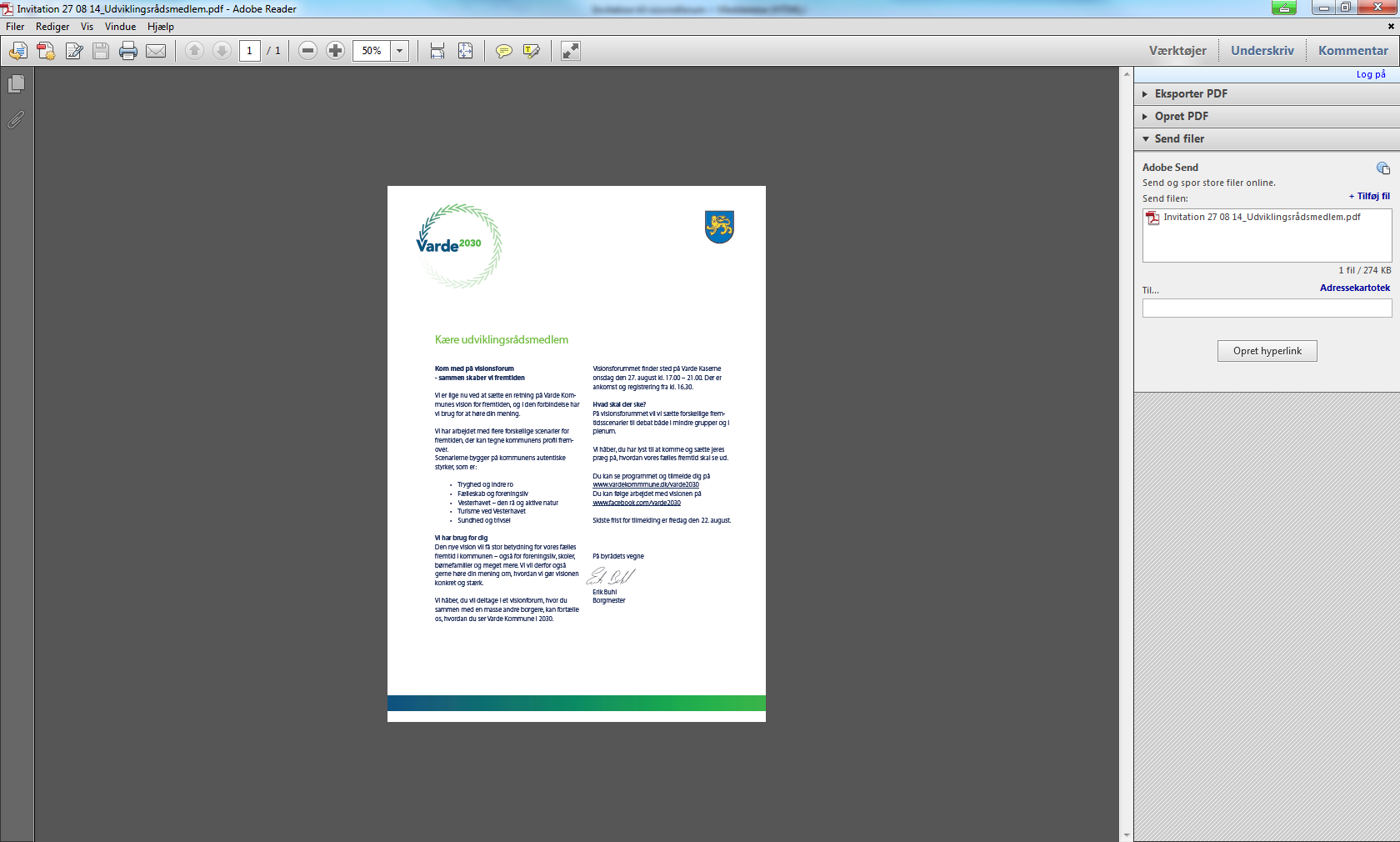 Bilag 2Sammenligning af vores planer med kommunens planlægningFokus og problemliste (FP-liste)Den 3. juni 2014Willy Vandborg06 JUN 2014. Korrekt navn for Udviklingsrådene er rettet i 1.3 og 1.8. Bilag 3Fra: Sune Kirkegaard Rotne [mailto:sukro@mst.dk] På vegne af Grønne Ildsjæle - Ansøgninge
Sendt: 6. juni 2014 09:48
Til: Grønne Ildsjæle - Ansøgninge
Emne: Puljen til Grønne Ildsjæle er åbenPuljen til Grønne Ildsjæle åbner nu for ansøgninger i 2014. Puljen støtter lokalt forankrede samarbejdsprojekter, der gennem borgernære formidlingsaktiviteter og projekter, understøtter den grønne omstilling.Der kan søges støtte til lokalt forankrede projekter i Danmark og konkrete formidlings- og debataktiviteter vedrørende nye metoder, produkter og forbrugsmønstre, som fremmer en grøn omstilling med lavere ressourceforbrug.Ansøgningsfrist den 25. august 2014, kl 12.Læs mere om puljen på Miljøstyrelsen hjemmeside, hvor der også findes ansøgningsskema, vejledning mv.MvhPuljen til Grønne IldsjæleMiljøstyrelsengi@mst.dk72 54 40 00Puljen til Grønne Ildsjæle Puljen til Grønne Ildsjæle støtter lokalt forankrede samarbejdsprojekter, der gennem borgernære formidlingsaktiviteter og projekter, understøtter den grønne omstilling. Puljen til Grønne Ildsjæle støtter lokalt forankrede samarbejdsprojekter, der gennem borgernære formidlingsaktiviteter og projekter, understøtter den grønne omstilling.Der kan søges støtte til lokalt forankrede projekter i Danmark og konkrete formidlings- og debataktiviteter vedrørende nye metoder, produkter og forbrugsmønstre, som fremmer en grøn omstilling med lavere ressourceforbrug.Samarbejdsprojekterne skal være bottom-up projekter, der styrker fællesskabet, skaber nye alliancer og forbinder nye parter. Projekterne skal være borgernære, adfærdsændrende og understøtte det lokale engagement på vej mod en grøn omstilling af samfundet. Endvidere vil der blive lagt vægt på at projekterne har et jobskabende element.Projekter og aktiviteter kan bestå af udbredelse og styrkelse af nye uafprøvede projektideer og koncepter eller til udbredelse af allerede kendte løsninger. Der lægges vægt på at projekterne er igangsættende og dermed kan fortsætte efter puljemidlerne er ophørt. Dette er dog ikke et krav.Der kan søges om tilskudsbeløb fra puljen på mellem 40.000 kr. og 500.000 kr pr. projekt. Der under særlige omstændigheder gives tilskud på under 40.000 kr. Der er i alt afsat 10 mio. kr. til puljen i 2014. Der er for perioden 2014-2016 afsat 10 mio. kr. årligt til puljen.Hvad kan der søges til?Projekter og aktiviteter kan eksempelvis gennemføres indenfor følgende områder: •Bæredygtigt forbrug og grønne forretningsmodeller •Bæredygtige byer •MobilitetTilskud til projekter og aktiviteter begrænser sig ikke til ovenstående områder, der er eksempler til inspiration.Hvem kan søge? Der kan under puljen til grønne ildsjæle ydes tilskud til enkeltpersoner, sammenslutninger af personer og private foreninger og organisationer i Danmark.Puljen kan desuden yde støtte til kommuner, regioner og andre offentlige institutioner, under forudsætning af at projektet hvor institutionen optræder, enten som udførende part eller deltager, ikke erstatter direkte relaterede faste arbejdsopgaver eller andre allerede planlagte aktiviteter.Der kan som udgangspunkt ikke tildeles tilskud til erhvervsvirksomheders miljømæssige eller erhvervsmæssige initiativer, eller initiativer der minimerer miljøbelastning fra deres drift eller virksomhedsdrift i øvrigt.Der kan ikke ydes tilskud til projekter og aktiviteter, der i deres helhed hører under andre lovbestemte støtteordninger.Skal der betales skat af tilskud?Tilskud modtaget fra Puljen til Grønne Ildsjæle er skattepligtige og udbetalinger indberettes til SKAT.Foreninger med almennyttige eller velgørende formål er som udgangspunkt skattefritaget.Såfremt ansøger er enkeltperson er tilskud fra Puljen til Grønne Ildsjæle som udgangspunkt ikke skattefritaget.AnsøgningsfristAnsøgninger skal indsendes inden 25. august 2014, kl 12. Ansøgninger indsendt herefter vil ikke komme i betragtning.Bilag 4Udviklingskatalog 2014- Udviklingsrådet for Helle VestIndholdsfortegnelse	Side1. Beskrivelse af udviklingsrådets område	122. Udviklingsrådets værdier	123. Udviklingsrådets mål	124. Handleplaner	121. Beskrivelse af udviklingsrådets områdeUdviklingsråd Helle Vest dækker et område karakteriseret ved små landsbyer og et stort landområde. Der findes byområder i Roust, Rousthøje, Næsbjerg, Øse og Nordenskov. Desuden er der mange landbrug og faktisk en del industri i det åbne land. Der er stor pendling ud af området til især Varde og Esbjerg, men også længere væk til det midt- og østjyske. Det vil sige, at området for mange er et sted, hvor man bor, men ikke arbejder og derfor er væk fra i det daglige. Altså et område som så mange andre landdistrikter i Varde kommune.I udviklingsrådet arbejder vi på, at alle distrikter i vores område kommer i arbejdstøjet, og vi prøver på at skubbe på og sætte projekter i gang i de enkelte foreninger, det er de jo også i gang med i forvejen; men vi kan måske vær en form for ”fødselshjælpere.”Det er vigtigt for os at pointere, at den udvikling, der skal ske hos os og i de øvrige udviklingsråd, sker i et samarbejde og koordineret i hele kommunen.  2. Udviklingsrådets værdierI alle byområder i Helle Vest Udviklingsråd er det selvfølgelig vigtigt, at man fastholder eller i bedste fald udbygger det butiksliv, erhvervsliv og det befolkningstal, der findes for nuværende. Derfor skal man slå på de værdier, der findes. Det er bl.a. at der fortsat skal være en skole, at der er nærhed, altså at man kender hinanden (det er faktisk en kvalitet!), at der er et rigt foreningsliv, at man gør opmærksom på naturens herligheder (f.eks. Karlsgårde sø, skovområder, Varde å m.m.) 3. Udviklingsrådets målVi vil selvfølgelig, i ”kamp” med de andre Udviklingsråd i kommunen, forsøge at bevare vort lokalområde. Vi skal dog også være klar over, at de enkelte udviklingsråd i virkeligheden vil det samme. Vi vil også gerne i Helle Vest udbygge, skabe vækst, tiltrække nye indbyggere osv., men det vil jo alle. Derfor tror vi som sagt, at vi også, ud over at se på vort eget område, må se på ”hele” kommunen. Ud over det vi har nævnt, så se på vore ”lokale” mål nedenfor.4. HandleplanerHandleplanerne er jo hele tiden i bevægelse og under udvikling.Diverse foreninger i de enkelte områder arbejder for nuværende med følgende fokuspunkter:NÆSBJERG OMRÅDET- Øget bosætning- Nye boligområder i den vestlige del af byen- Sikre at der er lejeboliger i byen- Blomstrende landsby- Legeplads i byparken- Udbygning af erhvervslivet- Fjernelse af faldefærdige huse- Vedligeholdelse af de grønne områder - Fjernelse af højspændingsledningen i den vestlige del af byen- Forbedringer af vejbelægning i byen- Gadelys på Agervigvej ”forlænges” til Agerholm- Vigespor ved frakørsel på Vardevej ind til Næsbjerg - Gadelys i krydset ved Næsbjerghus- Sti til Agerviglund- Lastbil parkeringROUSTHØJE og ROUST OMRÅDETBeboerforeningen for Rousthøje- og Roust området er lagt sammen og man har i fællesskab bygget bålhytte i Rousthøje.Omkring lejepladsen i Rousthøje ønskes etableret ny afgrænsning af sandområde ved opsætning af betonkant.Inde i bålhytten og på et stort område udenfor ønskes etableret flisebelægning som bl.a. skal være bund for telt.Der ønskes indkøbt telt for anvendelse ved arrangementer som f.eks. byfesten.Vejene i Rousthøje- og Roustområdet trænger til renovering.Bevarelse af Rousthøje forsamlingshus.Området vurderes i forhold til nedrivnings og renoveringspulje som formentlig kommer i 2014Områdets kloakering specielt i Rousthøje har problemer med overfladevand, der ønskes set på det samtidig med separering af kloaksystemet.Forlængelse af cykelsti, som Varde udviklingsråd ønsker ud til Nysø, til Dyrbækvej langs Roustvej.Natursti fra Rousthøje til Roust i fællesskab med beboerne fra Roust.Yderligere forlængelse af cykelsti fra Dyrbækvej til Roust langs Roustvej.Nedsættelse af gruppe som ser på vision og plan for Rousthøje i forlængelse af penge fra opsætning af vindmøller mellem Næsbjerg og Rousthøje.ØSE / NORDENSKOV OMRÅDET- Cykelsti fra Øse Efterskole til Næsbjerg- Forbedring / bevarelse af forsamlings- og kulturhus- Renovering af fortove og veje- Adskildelse af kloak og overfladevand i Nordenskov- Øget tilflytning til området- Renovering af Nordenskov bymidte- Cykelsti fra Puglundvej til Sønderskovvej (Hostrup v. Nordenskov)- Cykelsti på Heagervej fra Nordenskov til Vrenderup (Hellehal)HELE OMRÅDETUdvikle infrastrukturen i alle byer og landdistrikter med relevante busforbindelser til       videregående uddannelses byer, eks: Esbjerg, Grindsted og Varde.Opdatere / udvikle hjemmesiderDiskutere Skole struktur for områdeLow cost cykelstier som mulighederInfrastruktur i hele udviklingsrådets område samt hele kommunen:I vores eget område har vi set på cykelstier (se handleplan C ovenfor) og busforbindelser.Det er vigtigt, at busserne passer til børnenes skolegang. Det har det knebet med til Næsbjerg skole. Vi har gjort opmærksom på det i et brev til kommunen. Vi følger op. Det er et ”must”, at hvis Varde kommune vil have at eksempelvis de unge mennesker skal gå i skole i Varde, så skal der være busforbindelser fra alle dele af kommunen, så man ikke skal vente alt for lang tid for at komme til og fra skole. Som det er nu tager en del elever til andre skoler, fordi det er hurtigere og nemmere. Den kollektive trafik skal være optimal, så længe der er et behov. Vi vil på næste møde med formændene for udviklingsrådene tage dette emne op, så vi kan få en kvalificeret debat, der ”dækker” hele kommunen.Bilag 5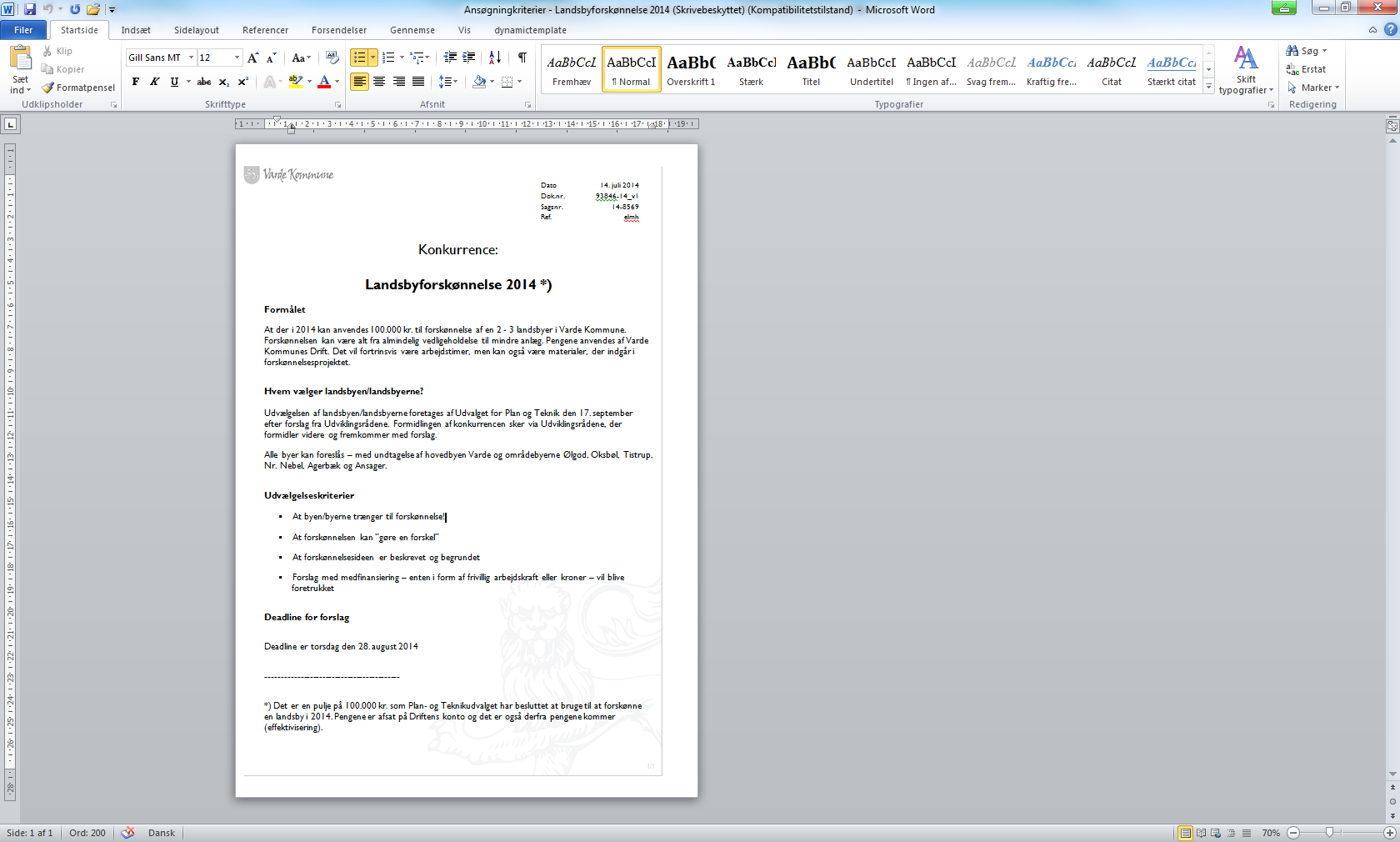 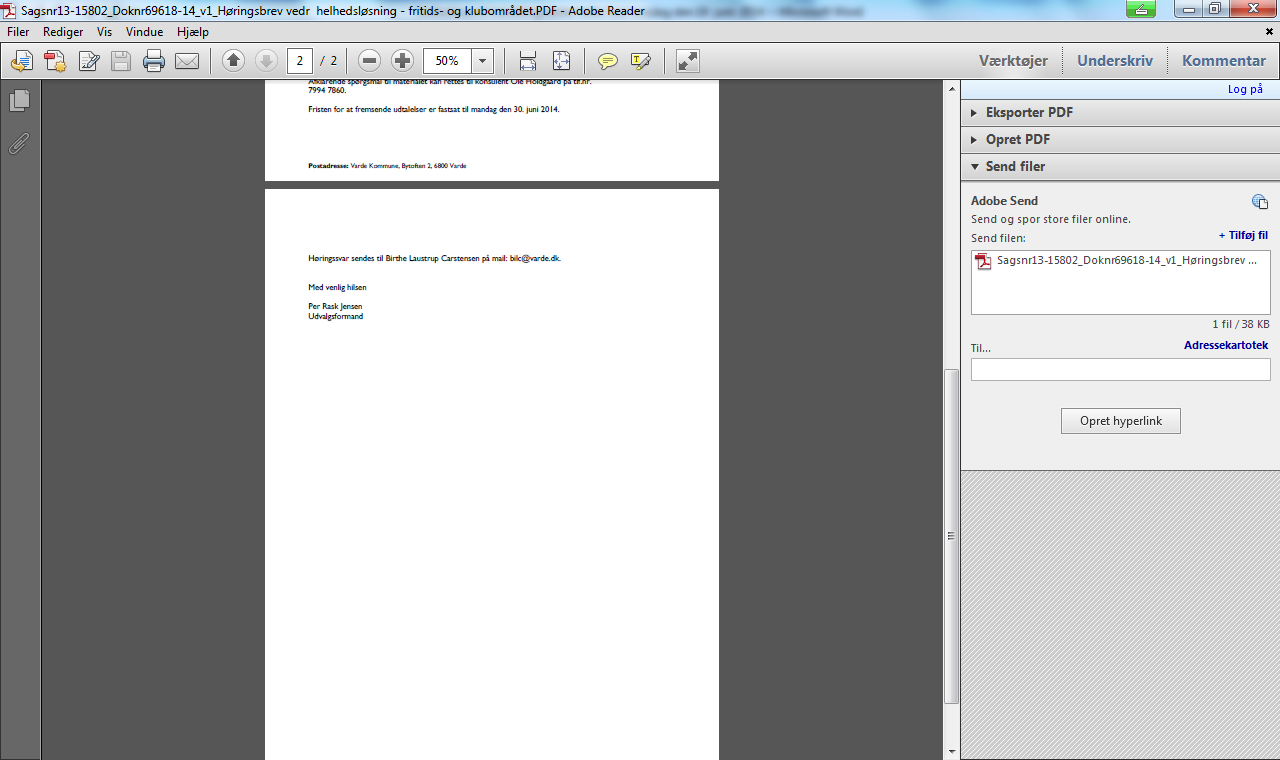 Til møderne er indkaldt (Funktion). 24-03-201408-05-201419-06-2014Thomas21-08-2014Bjarne09-10-2014Gert27-11-2014Anne-Grethe23-01-2015JulefrokostKim03-03-2015GeneralforsamlingFormand Finn LadegaardPå valg 2015MødtMødtMødtMødtNæstformand Kim AndersenPå valg 2015MødtMødtMødtMødtKassererThomas LochtPå valg 2015MødtAfbudAfbudMødtSekretærBjarne TarpPå valg 2016MødtMødtAfbudMødtBestyrelsesmedlemGert LindbergPå valg 2016MødtMødtMødtMødtBestyrelsesmedlemAnne Grethe LorenzPå valg 2016MødtMødtAfbudMødtBestyrelsesmedlemChristian JensenPå valg 2016MødtMødtAfbudMødtSuppleantBent JensenRoustSuppleantJohn LesnerØseRevisorNiels Kristian NørregaardUdviklingskatalog               Bilag 4       Kataloget udarbejdet i 2010 skal opdateres og de 3 delområder skal komme med forslag som skal godkendes. Bjarne sørger for at skrive ændringerne ind inden næste bestyrelsesmøde. (han modtager materiale senest 1 uge før) Tambourshave, gratis offentlig transport, mål fra borgerforeninger, bosætning, markedsføring af virksomheder i området.Grundet tidspres er det udsat til næste bestytrelsesmøde.12 dec.Punktet udsat. Det er vigtig at vi tænker over samt får inkorporeret overordnede mål for hele området Helle Vest. 17. februar 2014Kataloget udarbejdes efter generalforsamling24. marts.Rep. Fra de 3 områder laver nye handleplaner.Skal foreligge inden 14 dage, Bjarne samler og indfører i en samlet plan.En plan for de næste 3 år.19. juliPunktet udskudt til det kommende møde21. august.BT laver overordnet tekst der afgrænser områder.Samt tilføjer punkter om Holme å, tambourshave og Karlsgårdesø.Anne Grethe femsender punkter om RoustIgangsætning af projekter:     Film og  QR-koder Der inviteres repr. fra Nordenskov og Næsbjerg til dette punkt Christian informere om muligheder for film og indhold i disse.Kim kontakter Tistrup news.Film drejebog: fakta om byen, indhold i byen, bosætning, erhverv, opland, region.Filmen skal henvende sig til unge familier med børn.Susanne informere om status på velkomst folder og mappe i Nordenskov.Kontaktpersoner:Rousthøje: ChristianNordenskov: Susanne/PederNæsbjerg: FinnChristian undersøger skilte pris i A37 oktober:Finn laver prototype – ca. 1000 kr. pr stkKim kontakter Jens Rohde, der kan ydes tilskud til Jens R.Der laves en ”film”aften Kim, Susanne og FinnPrototype på skilt, Finn afklarer.Der regnes med en 5 mm plade, galvaniseret, og QR koden skal lamineres og der lægges en pleksi rude over, fast gjort med 4 skruer. Prototype laves / Finn.Til næste møde skal det være afklaret hvor mange skilte vi skal bruge.12 dec.12 stk. skilte til ca. kr. 9000,- er indkøbt.Kim/Susanne, Finn og Christian filmklip klar så hurtig som muligt så vi kan få det afleveret til Peder ved Tistrup News som så laver råfilm for Næsbjerg, Nordenskov, Rousthøje og Roust.Til filmene skal vi have talepapir med stikord klar.Kim arrangerer person som speaker for filmene, når vi har råfilm og talepapir klar holder vi møde med speaker for at aftale indtalingen.17. februar 2014Beløb til produktion af film forhøjes fra  5.000kr til 15.000kr24. marts 2014.  Speakerne er pt. I gang med at ”lægge” stemme til Nordenskovfilmen.Kim tager kontakt til Tistrup News og Jens speak.19. juliDer mangler en speaker til de 3 andre film, det er uheldigt at der ikke er lavet en fælles aftale om speak af alle -film. Der arbejdes på at finde en person som kan påtage sig opgaven. 21. augustFilm placeres på urhv. Film kanal.  CJCJ færdiggør film for Rousthøje-RoustDeadline medio september,Nyt fra FURGert referere fra fur mødeSe referat fra mødet 21/8.KA og BT deltager til Karlsgårdedag samt opsætning af teltNye hjemmesideUdviklingsrådene får ny hjemmeside, Bjarne og Finn har været til kursus i den nye hjemmeside. Hjemmesiden vil blive taget i brug så snart vi har flytte det vi vil have med over fra den gamle hjemmeside . 21. august.  BT orientere om statusNyt fra Trafikudvalget              Bilag 2Næste møde mandag 08. september 2014 kl. 16.30 i Ungehuset Stålværksvej 1317. februar 2014Følgende to punkter indføres i ønsker fra trafikudvalget.Der ønskes cykelsti fra Øse efterskole til Øse, grundet farlig krydsning ved efterskolen, Ligeledes ønskes cykelsti fra Hellehal til Nordenskov.24. marts 2014  Thomas og Finn skal komme med ”opstartsinfo” til udvalget ( distance , muligheder/begrænsninger)8. maj Christian og Anne-Grethe laver beskrivelse af de 2 projekter i deres område. Bjarne og Kim laver beskrivelse af de 3 projekter i deres område19. juliFinn orienterede om status på udvalgets arbejde og kunne oplyse at der var opstået en konflikt i udvalget efter at han havde givet udtryk for det uheldige i at repræsentanten fra forvaltningen på de første møder havde ageret som filter på de fremsatte forslag. Poul Jacobsen som er sekretær og var mødeleder på et af de første møde havde opfattet det som et personlig angreb på ham hvilket ikke var tilfældet med kun et angreb på repræsentanten fra kommunen.21. augustAnne Gerthe deltager i møde d. 8/9” Grønne Ildsjæle”              Bilag  3” Taxa bus”Finn orienterede om projektetLandsbyforskønnelse         Bilag 5Der er afsat 100.000kr fra kommunenFinn og Kim ansøgerStrategi seminaret             Bilag 1Finn orientererBilleder til hjemmesidenBillede tages til næste mødeSkolestruktur i kommunen.24. marts 2014:  Vi afventer skolereformen og tager emnet op efter sommerferien 2014.21. august Finn laver udkast artikel om positiv omtale.Karlsgårde dagenBjarne og Kim deltager og Bjarne skal ikke lave en konkurrence.ØkonomiAlt OkEventuelLB-NRProblem/opgaver.Sted.Udviklingsråd.Kommunenr.1Cykelstier.1.1Cykelsti: Meget tung trafik fra HTH og Flensted på meget smal vej. Skolegade i Ansager,og langs den ene side af Krogagervej/Ansager Landevej til Tingvejen.AnsagerE1.2Cykelsti: Ønskes.Optaget i bilag 1, som 05Kvongvej til Nørre Nebel. Og langs Hennevej mellem Outrup og Henne.Blåbjerg9+301.3Cykelsti ønskes som prioritet 2.Starup – Nordenskov – Næsbjerg.Helle Øst og Helle Vest12+131.4Cykelsti ønskes.Nordenskov – Næsbjerg.Helle Vest131.5Cykelsti ønskes. Optaget i bilag 1, som 10Langs Tingvejen.Helle Øst1.6Cykelsti ønskes.Tarmvej til Golfbanen.Ølgod311.7Cykelsti ønskes.Optaget i bilag 1, som 03Herningvej til Tarm.Ølgod1.8Cykelsti ønskes.Agerbæk – Helle Hal (Hellevej fra Starup vej i Agerbæk til Vrenderupvej).Helle Øst1.9Cykelsti ønskes.Langs Ringkøbingvej fra Blaksmark til Nørremarksvej.Varde oplandD1.10Cykelsti ønskes.Strækningen Stilbjergvej fra Ringkøbingvej til Mejlsvej er trafikfarlig for skolebørn. Er optaget i bilag 1.som o7Langs Stilbjergvej fra Tinghøj til Mejlsvej.Varde oplandA1.11Cykelsti.Hjertingvej/Toftnæs til Alslev.  Varde opland281.12Cykelsti:Meget trafik på smal vej og stor hastighed, farlig for bløde trafikanter.Forumvej i Alslev til hovedvej 12.Varde opland1.13Cykelsti til skolen:Farlig skolevej.Ringkøbingvej fra Møllevej til Brorsonskolen.Varde by1.14Cykel sti til Nysø. Med bro underføring ved øster omfartsvejLangs Roustvej gerne gennem skoven. Varde byC1.15Cykelsti for skoleelever. Prioritet 1. Mange årig behov/ønske.Fåborg til AgerbækHelle øst26A1.16Udkørsel på cykelsti, grunder dårlige oversigts forhold.Storegade ved Fiskergade, Storegade nr. 19 og Brogade.Varde by1.17Cykelsti for skolebørn.Mellem Hodde og Tistrup. HHST har aftaler med lodsejer.HHST71.18Cykelsti ønskesMellem Øseefterskole og Øse. Vejen har to sving og man skal krydse Sønderskovsvej.Helle Vest131.19Cykelsti ønskesMellem Helle hallen og Nordenskov.Helle Vest501.20Forlængelse af cykelsti.Forlængelse af ønsket cykelsti langs Stilbjergvej. Forlængelse til LBNR. 1.10.  Langs Mejlsvej 850 meter fra T-kryds Askærgårdvej, Stilbjergvej, Mejlsvej til friskolen i Mejls.Varde oplandA1.21Cykelsti ønskes.Fåborg – Helle Hal.Helle Øst1.22Cykelsti ønskes.Årre – FåborgHelle Øst261.23Cykelsti ønskes.Forumvej i Alslev mellem Hjertingvej og Alslev byVarde opland1.24Cykelsti ønskes.Nordenskov til VenderupHelle Vest501.25Cykelsti ønskes.Nysø til RoustHelle Vest og Øst